Нагревательный двухжильный кабель повышенной мощности                   DEVIsnowтм30Т для установок на кровле, в желобах и водостокахНагревательный кабель для установок на кровле двухжильный DEVIsnowтм30Т, основное применение - защита кровель от образования сосулек и наледей. Возможна установка на открытых площадках, а также в бетонных полах. Изготавливается как двухжильный экранированный нагревательный кабель с фторопластовой изоляцией нагревательных жил и наружной изоляцией из УФ - стабильного PVC. Имеет дополнительную промежуточную изоляцию из сшитого полиэтилена PEX. 	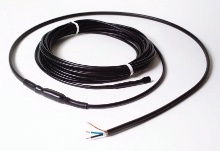 Технические характеристики:• тип кабеля:	                                двухжильный экранированный• номинальное напряжение:	   230 В∼ и 400 В∼• удельная мощность:	                 27,5 Вт/м при 230/380 В; 30 Вт/м при 230 В/400 В• диаметр:                                       7,5 мм• мин. диаметр изгиба:	   5 см• экран:                                             медный, 8 х 0,3 мм с алюминиевой фольгой 50 мкм• внутренняя изоляция жил:	   фторопласт (Teflon)• наружная изоляция:  	   УФ стойкая, черная,  PVC • макс. температура:                    80°С• допуски на сопротивление:    +10%   ÷   -5%• допуски на длину:	                +2% +10 см ÷ -2% -10 см• сертифицирован:	                УкрСЕПРО, SEMKOАссортимент DEVIsnowтм30Тна 230 В:Ассортимент DTCE-30 на 400 В:Код         товараДлина,                                             мМощность, Вт                                               при 220 / 230 ВСопротивление,         ОмЦена без НДС, грн.Цена с НДС,        грн.898459955137 / 1503532 128,002 553,608984600010274 / 3001762 343,002 811,608984600214366 / 4001312 812,003 374,408984600420576 / 630843 509,004 210,808984600627759 / 830644 216,005 059,208984600834933 / 1020524 920,005 904,0089846010401144 / 1250425 622,006 746,4089846012451235 / 1350376 329,007 594,8089846014501318 / 1440337 028,008 433,6089846016551555 / 1700317 725,009 270,0089846018631702 / 1860298 434,0010 120,8089846020701885 / 2060269 140,0010 968,0089846022782141 / 2340239 837,0011 804,4089846024852214 / 24202210 545,0012 654,0089846026952681 / 29301811 473,0013 767,60898460281103010 / 32901612 888,0015 465,60898460301253367 / 368014,414 524,0017 428,80898460321403760 / 411012,916 168,0019 401,60Код         товараДлина,                                                                 мМощность, Вт                                               при 380 / 400 ВСопротивление,         ОмЦена без НДС, грн.Цена с НДС,        грн.898459968,5240  /  2675992 968,003 561,608984605017,5470  /  5203084 067,004 880,408984605335985  /  10901475 324,006 388,8089846056701950  /  2160749 200,0011 040,00898460601102910  /  322549,613 119,0015 742,80898460621453875  /  429537,316 270,0019 524,00898460631704470  /  495532,318 613,0022 335,60898460651905210  /  577027,720 230,0024 276,00898460672155840  /  647024,721 637,0025 964,40